First Name of Application CV No 1639770Whatsapp Mobile: +971504753686 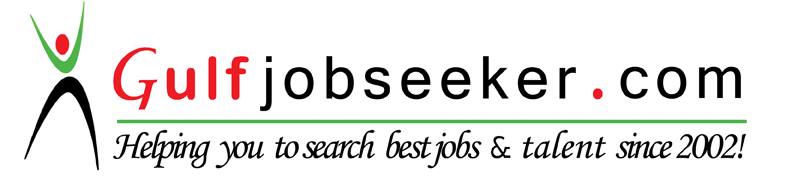 To get contact details of this candidate Purchase our CV Database Access on this link.http://www.gulfjobseeker.com/employer/services/buycvdatabase.php CAREER PROFILEHighly competitiveSelf-driven, results-oriented with a positive outlook and have a clear focus on high quality and business profit.Strong interpersonal and communication skillsProfessional image with polished presentationMature, credible and comfortable in dealing with all levels within an organizationReliable, tolerant and determinedDemonstrates ability to work in a proactively diverse and inclusive organization.Hardworking and energetic, flexible, adapt easily to change of environment and work schedule.Sense of responsibility, leadership, creative and resourceful.Equally Efficient in working independently.Goal OrientedPatient, Good Communication Skills.POSITION DESIRED		:	SECRETARY/RECEPTIONISTPERSONAL BACKGROUND	Date of Birth		:	February 21, 1989	Language Spoken	:	Filipino/English	Status			:	MarriedEDUCATIONAL BACKGROUND	TERTIARY EDUCATION		University of Batangas		Nursing 		Hilltop Batangas City PhilippinesSECONDARY EDUCATION		Good Shepherd School		Sta Rita Karsada Batangas City Philippines	PRIMARY EDUCATION		Sta Rita Elementary SchoolSta Rita Karsada Batangas City PhilippinesSKILLSGood written and verbal communication skillQuick learnerGood in MS Word, Excel and Power pointAble to take and follow the instructionsAble to work independentlyAccountable and dependableWORK EXPERIENCE	Position	:	Secretary/Sales Agent	Company	: 	Kriz and Fritz Enterprises				San Pascual Batangas City, Philippines	Inclusive Date	:	Dec. 2007- Dec 2010Duties and ResponsibilitiesReconcile financial records, including bank statements, to the financial system and report discrepancies to management.	Prepare financial documents, such as procurement requests, travel documents, guest reimbursements, and receipts for items paid by petty cash.Scan or read incoming mail in order to determine how and where they should be distributed, classified or filed.Perform general office duties such as typing, operating office machines, and sorting mail.Maintain the filing system for the office. Modify and improve filing systems, or implement new filing systems where needed.Position		:	Event CoordinatorCompany		:	GM Design StudioInclusive Date		:	January 2011- Dec 2015 Duties and ResponsibilitiesCoordinate details of events such as conferences, weddings, birthdays, anniversaries, charity events, surprise parties, trade shows, sales meetings, business meetings, employee appreciation events and virtual events.Calculate budgets and ensure they are adhered to.Book talent, including musicians, bands, and disc jockeys.Select chefs or catering companies to prepare food for event. Sample food and select dishes for menus.Visit venue to plan layout of seating and decorations.Schedule speakers, vendors, and participants.Coordinate and monitor event timelines and ensure deadlines are met.Initiates, coordinates and/or participates in all efforts to publicize event.Edit and design promotional materials.Prepare presentations.Develop and oversee fundraising events.Negotiate and secure event space.Secure sponsorships.Work with printer and designer to develop event invitations.Create invitee list.Send out invitations and manage RSVP list.Hire staff to manage the event, including bouncers and security personnel.Manage correspondence.Coordinate event logistics, including registration and attendee tracking, presentation and materials support and pre- and post-event evaluations.Keep inventory of backdrops, projectors, computers, and other display materials.Name of Company	:	 Argent Sourcing Innovations Inc.	Date Covered		:	February 2015- Dec 2015	Position		:	Telemarketing RepresentativeDuties and ResponsibilitiesAdvises present or prospective customers by answering incoming calls on a rotating basis; operating telephone equipment, automatic dialing systems, and other telecommunications technologies.Influences customers to buy or retain product or service by following a prepared script to give product reference information.Documents transactions by completing forms and record logs.Maintains database by entering, verifying, and backing up data.Keeps equipment operational by following manufacturer's instructions and established procedures; notifying team leader of needed repairs.Maintains operations by following policies and procedures; reporting needed changes.Maintains quality service by following organization standards.Maintains technical knowledge by attending educational workshops; reviewing publications.Contributes to team effort by accomplishing related results as needed